 Základní škola Uherské Hradiště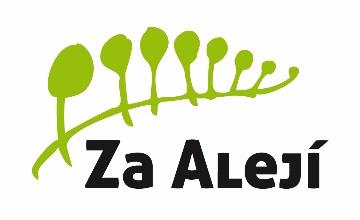 Za Alejí 1072, 686 06 Uherské Hradiště, příspěvková organizaceHabsburská Vídeň-dějepisný vzdělávací program pro žáky ZŠ  Termín: středa 10. dubna 20196:10 – sraz u školy (vchod u tělocvičny) – odjezd 6:30                      Cena programu:  520,-Kč za žáka /doprava, pojištění, odborný lektor - průvodce / - závaznou přihlášku a celkovou částku 520,- za zájezd přineste paní učitelce Šimíkové do 
11. 3. 2019 /max 46 žáků/  Pojištění : žáci jsou pojištěni v rozsahu vyhlášky MŠMT o výjezdech skupin žáků                  do zahraničí v době vyučování! Vybavení: platný cestovní pas nebo občanský průkazEvropský průkaz zdravotního pojištění / Karta pojištěnce /€ pro vlastní potřebu / doporučujeme 20 – 25 € /mobilním telefonem s kreditem a aktivovaným roamingempotvrzení o bezinfekčnosti jídlo a pití na celý dendeštník, pláštěnka, pohodlná obuvProgram: Komentovaná prohlídka historických památek :zámek Schönbrunn, Neptunova fontána, kolonáda Gloriette, Opera, památník Marie Terezie, Heldenplatz, Hofburg, chrám sv. Štěpána, Volksgarten, památník Alžběty Bavorské, Burgtheater, Neus Rathaus, Parlament. PRATER                                     Pedagogický doprovod: Dana Šimíková (777405891), Kristýna Horáková                                                                     Příjezd:           asi 21,30 hod. 	ke škole (rodiče si své dítě vyzvednou osobně)	Mám zájem, aby se má dcera/syn............................................…………………………třídy………………zúčastnila dějepisně vzdělávacího programu – Habsburská Vídeň, dne 10.4.2019.Datum:…………………………………………..   Podpis:…………………………………………..Návratku odevzdejte nejpozději do 11.3.2019 společně s peněziPotvrzení o bezinfekčnosti odevzdejte v den odjezduPOTVRZENÍ  O  BEZINFEKČNOSTIPotvrzuji svým podpisem, že můj syn (dcera)……………………………………………………………narozen(a)…………………………….. nepřišel(a) v posledních dnech do styku s žádnou infekční chorobou.Můj syn(dcera) užívá tyto léky ………………………………………………………………………………….                                           	…………………………………………………………………………………Jiná sdělení, která by měl znát třídní učitel a zdravotník………………………………………………………….…………………………………………………………………………………………………………………….Mobilní číslo účastníka zájezdu……………………………………………………………………………………Telefon pro zastižení rodičů - ………………………………………………………….........................................V Uherském Hradišti dne 9. 4. 2019                                …….………………………………………                                                                                                       podpis rodičů (zákonného zástupce)Potvrzení o bezinfekčnosti odevzdejte v den odjezduPOTVRZENÍ  O  BEZINFEKČNOSTIPotvrzuji svým podpisem, že můj syn (dcera)……………………………………………………………narozen(a)…………………………….. nepřišel(a) v posledních dnech do styku s žádnou infekční chorobou.Můj syn(dcera) užívá tyto léky ………………………………………………………………………………….                                           	…………………………………………………………………………………Jiná sdělení, která by měl znát třídní učitel a zdravotník………………………………………………………….…………………………………………………………………………………………………………………….Mobilní číslo účastníka zájezdu……………………………………………………………………………………Telefon pro zastižení rodičů - ………………………………………………………….........................................V Uherském Hradišti dne 9. 4. 2019                                …….………………………………………                                                                                                       podpis rodičů (zákonného zástupce)